T.C.KÜÇÜKÇEKMECE KAYMAKAMLIĞIÖMER NASUHİ BİLMEN ANADOLU İMAM HATİP LİSESİ MÜDÜRLÜĞÜ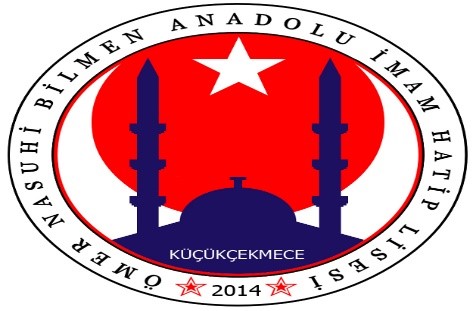 2019-2023STRATEJİK PLANIARALIK 2019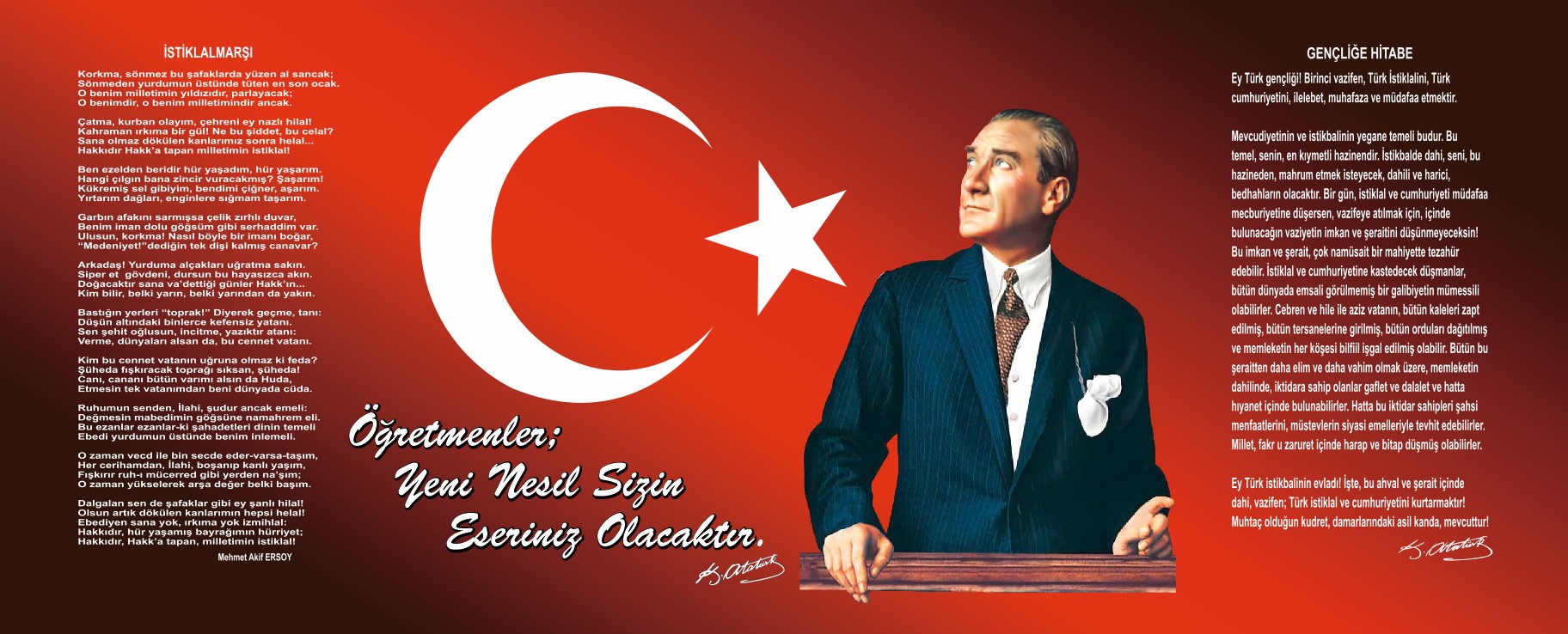  Sürekli değişen ve gelişen günümüz dünyasında okullar bilginin öğrenildiği insana sevgi ve saygının aşılandığı ve ülkenin çağdaş uluslar seviyesinin üzerine çıkarılmasında en etkili olan kurumlardır.  Bugün yönetim biliminin söylediği üzere en küçüğünden en büyüğüne tüm kurumlar amaçlarına ulaşmak için planlama yapmak zorundadır. 21. yüzyıl çevre şartlarının hızla değiştiği esnek uzun vadeli ve dış çevredeki değişimi toplumun ve insanlığın ihtiyaçlarını insanı temel alan planlamayı zorunlu kılan bir dönemdir. İşte bu planlama şekli günümüzde “stratejik planlama” olarak adlandırılmaktadır. Stratejik planlamanın temelini oluşturan ve bir milleti bağımsız ve uygar bir topluluk haline getirecek olan eğitim ise amaç ve hedefleri belirlenmiş anlık kararlarla değil bir strateji dâhilinde yürütülmelidir    Ömer Nasuhi Bilmen Anadolu İmam Hatip Lisesi olarak bizler bilgi toplumunun gün geçtikçe artan bilgi arayışını karşılayabilmek; eğitim öğretim topluma hizmet sorumluluğumuzu eksiksiz bir şekilde yerine getirmek istiyoruz. Değerlerimiz doğrultusunda dürüst adil iletişime açık çözüm üreten yenilikçi önce insan anlayışına sahip manevi değerlerine bağlı bireyler yetiştirmek bizim temel hedefimizdir.   Mevcut planın uygulama aşamasında katkısı olan tüm paydaşlara teşekkür ederken; 2019- 2023 yılı stratejik planın hazırlanmasında görev alan tüm arkadaşlara başarılar ve kolaylıklar dilerimNamık KAYAOkul MüdürüİçindekilerSunuş	3İçindekiler	4BÖLÜM I: GİRİŞ ve PLAN HAZIRLIK SÜRECİ	5BÖLÜM II: DURUM ANALİZİ	6Okulun Kısa Tanıtımı 	6Okulun Mevcut Durumu: Temel İstatistikler	7PAYDAŞ ANALİZİ	12GZFT (Güçlü, Zayıf, Fırsat, Tehdit) Analizi	 16Gelişim ve Sorun Alanları	 19BÖLÜM III: MİSYON, VİZYON VE TEMEL DEĞERLER	21MİSYONUMUZ 	21VİZYONUMUZ 	21TEMEL DEĞERLERİMİZ 	21BÖLÜM IV: AMAÇ, HEDEF VE EYLEMLER	23TEMA I: EĞİTİM VE ÖĞRETİME ERİŞİM	23TEMA II: EĞİTİM VE ÖĞRETİMDE KALİTENİN ARTIRILMASI	26TEMA III: KURUMSAL KAPASİTE	31V. BÖLÜM: MALİYETLENDİRME	37BÖLÜM I: GİRİŞ ve PLAN HAZIRLIK SÜRECİ2019-2023 dönemi stratejik plan hazırlanması süreci Üst Kurul ve Stratejik Plan Ekibinin oluşturulması ile başlamıştır. Ekip tarafından oluşturulan çalışma takvimi kapsamında ilk aşamada durum analizi çalışmaları yapılmış ve durum analizi aşamasında paydaşlarımızın plan sürecine aktif katılımını sağlamak üzere paydaş anketi, toplantı ve görüşmeler yapılmıştır. Durum analizinin ardından geleceğe yönelim bölümüne geçilerek okulumuzun amaç, hedef, gösterge ve eylemleri belirlenmiştir. Çalışmaları yürüten ekip ve kurul bilgileri altta verilmiştir.STRATEJİK PLAN ÜST KURULUBÖLÜM II: DURUM ANALİZİDurum analizi bölümünde okulumuzun mevcut durumu ortaya konularak neredeyiz sorusuna yanıt bulunmaya çalışılmıştır. Bu kapsamda okulumuzun kısa tanıtımı, okul künyesi ve temel istatistikleri, paydaş analizi ve görüşleri ile okulumuzun Güçlü Zayıf Fırsat ve Tehditlerinin (GZFT) ele alındığı analize yer verilmiştir.Okulun Kısa TanıtımıOkulumuz 2013 yılında İl Özel İdaresi tarafından yaptırılmıştır. Kurucu müdür Salahattin DERELİ önderliğinde okulumuz 2014 yılının temmuz ayında eğitim-öğretim hayatına başlamıştır.Okulumuzda 2019-2020 eğitim öğretim yılında 23 şube ve 422 öğrenci bulunmaktadır.Şube başına düşen öğrenci sayımız 15  olup dersler verimli bir şekilde işlenmektedir. Okul bünyesinde bir adet kapalı spor salonu, bir adet kantin, geniş bir bahçe, iki adet mescit, kütüphane,bilgisayar ve fen laboratuarı bulunmaktadır.. Genç ve tecrübeli öğretmen kadromuz öğrencilerimizle yakından ilgilenmektedir. Öğrencileri sosyal,sportif ve kültürel anlamda geliştirmek adına etkinlikler yapılmaktadır.Üniversite gezileri, tarihi geziler, eğlenceli park etkinlikleri, kutlama ve törenler, spor musabakaları gibi bir çok alanda öğrenciler eğitim sistemi içerisine dahil edilmektedir.Okulun Mevcut Durumu: Temel İstatistiklerOkul KünyesiOkulumuzun temel girdilerine ilişkin bilgiler altta yer alan okul künyesine ilişkin tabloda yer almaktadır.Temel Bilgiler Tablosu- Okul Künyesi Çalışan BilgileriOkulumuzun çalışanlarına ilişkin bilgiler altta yer alan tabloda belirtilmiştir.Çalışan Bilgileri TablosuOkulumuz Bina ve Alanları	Okulumuzun binası ile açık ve kapalı alanlarına ilişkin temel bilgiler altta yer almaktadır.Okul Yerleşkesine İlişkin Bilgiler Sınıf ve Öğrenci BilgileriOkulumuzda yer alan sınıfların öğrenci sayıları alttaki tabloda verilmiştir.Donanım ve Teknolojik KaynaklarımızTeknolojik kaynaklar başta olmak üzere okulumuzda bulunan çalışır durumdaki donanım malzemesine ilişkin bilgiye alttaki tabloda yer verilmiştir.Teknolojik Kaynaklar TablosuGelir ve Gider BilgisiOkulumuzun genel bütçe ödenekleri, okul aile birliği gelirleri ve diğer katkılar da dâhil olmak üzere gelir ve giderlerine ilişkin son iki yıl gerçekleşme bilgileri alttaki tabloda verilmiştir.PAYDAŞ ANALİZİKurumumuzun temel paydaşları öğrenci, veli ve öğretmen olmakla birlikte eğitimin dışsal etkisi nedeniyle okul çevresinde etkileşim içinde olunan geniş bir paydaş kitlesi bulunmaktadır. Paydaşlarımızın görüşleri anket, toplantı, dilek ve istek kutuları, elektronik ortamda iletilen önerilerde dâhil olmak üzere çeşitli yöntemlerle sürekli olarak alınmaktadır.Paydaş anketlerine ilişkin ortaya çıkan temel sonuçlara altta yer verilmiştir: Öğrenci Anketi Sonuçları :Öğrenci anketleri  değerlendirildiğinde ;Öğrencilerin  öğretmenleriyle rahatlıkla görüşebildiği,Okul müdürü ile ihtiyaç duyduğunda rahatlıkla konuşabildiği, Okulun rehberlik servisinden yeterince yararlanamadığı, Okula iletilen öneri ve isteklerin dikkate alınmadığı, Okulda kendilerini güvenli hissettiklerini, Okulda öğrencilerle ilgili alınan kararlarda görüşlerinin alınmadığı, Öğretmenlerin yeniliğe açık olarak derslerin işlenişinde çeşitli yöntemler kullanılmadığı, Derslerde konuya uygun araç gereç kullanılmadığı, Tenefüslerde ihtiyaçlarını giderilebildiği, Okulun içi ve dışının temiz olmadığı, Okulun fiziki imkanlarının yetersiz olduğu,Okul kantininde satılan malzemelerin sağlıklı görmediği,Okulda yeterince sanatsal ve kültürel faaliyetler düzenlenmediği sonucu ortaya çıkmıştır.Öğretmen Anketi Sonuçları:Öğretmen  anketleri  değerlendirildiğinde ;Okulda alınan kararların çalışan katılımıyla alındığı,Kurumdaki duyuruların zamanında iletildiği,Her türlü ödüllendirmede adil olma, tarafsızlık ve objektiflik noktasında kararsız olunduğu,Çalışanların kendilerini değerli hissettiği,Okulun  çalışana kendini geliştirme imkanı tanımada tam olarak yeterli olmadığı,Okulun teknik araç gereç  yönünden donanımının yeterli görülmediği,Okulda çalışanlara yönelik sosyal ve kültürel  faaliyetlerin az olduğu ,Okulda öğretmenler arasında ayrım yapıldığı,Olumlu etki bırakacak çalışmaların yeterli düzeyde olmadığı,Yöneticilerin yeni fikirlerin  üretilmesine  teşvik ettiği,Yöneticilerin okulun vizyonunu,stratejilerini ve iyileşmeye açık alanlarını çalışanlarla paylaştığı,Okulumuzda sadece öğretmenlere tahsis edilmiş yerlerin yetersiz olduğu,Çalışanların alanına yönelik gelişmeleri kısmen takip ettiği sonucu ortaya çıkmıştır.Veli Anketi Sonuçları:Velilerimiz herhangi bir ankete katılmamıştır.GZFT (Güçlü, Zayıf, Fırsat, Tehdit) Analizi Okulumuzun temel istatistiklerinde verilen okul künyesi, çalışan bilgileri, bina bilgileri, teknolojik kaynak bilgileri ve gelir gider bilgileri ile paydaş anketleri sonucunda ortaya çıkan sorun ve gelişime açık alanlar iç ve dış faktör olarak değerlendirilerek GZFT tablosunda belirtilmiştir. Dolayısıyla olguyu belirten istatistikler ile algıyı ölçen anketlerden çıkan sonuçlar tek bir analizde birleştirilmiştir.Kurumun güçlü ve zayıf yönleri donanım, malzeme, çalışan, iş yapma becerisi, kurumsal iletişim gibi çok çeşitli alanlarda kendisinden kaynaklı olan güçlülükleri ve zayıflıkları ifade etmektedir ve ayrımda temel olarak okul müdürü/müdürlüğü kapsamından bakılarak iç faktör ve dış faktör ayrımı yapılmıştır. İç Faktörler Güçlü YönlerZayıf YönlerDış Faktörler FırsatlarTehditler Gelişim ve Sorun AlanlarıGelişim ve sorun alanları analizi ile GZFT analizi sonucunda ortaya çıkan sonuçların planın geleceğe yönelim bölümü ile ilişkilendirilmesi ve buradan hareketle hedef, gösterge ve eylemlerin belirlenmesi sağlanmaktadır. Gelişim ve sorun alanları ayrımında eğitim ve öğretim faaliyetlerine ilişkin üç temel tema olan Eğitime Erişim, Eğitimde Kalite ve kurumsal Kapasite kullanılmıştır. Eğitime erişim, öğrencinin eğitim faaliyetine erişmesi ve tamamlamasına ilişkin süreçleri; Eğitimde kalite, öğrencinin akademik başarısı, sosyal ve bilişsel gelişimi ve istihdamı da dâhil olmak üzere eğitim ve öğretim sürecinin hayata hazırlama evresini; Kurumsal kapasite ise kurumsal yapı, kurum kültürü, donanım, bina gibi eğitim ve öğretim sürecine destek mahiyetinde olan kapasiteyi belirtmektedir.Gelişim ve Sorun AlanlarımızBÖLÜM III: MİSYON, VİZYON VE TEMEL DEĞERLEROkul Müdürlüğümüzün Misyon, vizyon, temel ilke ve değerlerinin oluşturulması kapsamında öğretmenlerimiz, öğrencilerimiz, velilerimiz, çalışanlarımız ve diğer paydaşlarımızdan alınan görüşler, sonucunda stratejik plan hazırlama ekibi tarafından oluşturulan Misyon, Vizyon, Temel Değerler; Okulumuz üst kurulana sunulmuş ve üst kurul tarafından onaylanmıştır.MİSYONUMUZ Öğrencilerimizi ülkemizin ve dünyamızın ihtiyaç duyduğu din, bilim, sanat ve kültür alanlarında yetkin, kül-türel mirası değerlendirebilen, yaşanan hayatı yorumlayabilen, problemlere çözüm üretebilen, ahlaki olgunluğa sahip fertler olarak yetiştirerek yüksek öğrenime hazırlamaktır. Üniversitelerde hedefledikleri bölümleri iyi derecelerle kazanabilecek ve eğitimini iyi bir şekil-de sürdürebilecek alt yapıya sahip öğrenciler yetiştirmek. İslâm dininin inançları, ibadet ve ahlâk esaslarıyla topluma örnek olman, değişen ve gelişen çağın gereksinmelerine yanıt verebilecek biçimde kendisini yenileyen ve yetiştiren, düşünen ve sorgulayan bireyleri topluma kazandırmaktır.VİZYONUMUZ Bilgili, kültürlü, başarılı, kendine güvenen, kendi değerlerimizle birlikte insanlığın ortak kazanım-ları olan evrensel değerleri özümsemiş, yaratılanı Yaradan’dan ötürü seven, tabiatı tahrip değil, imar eden, sorunun değil, çözümün parçası olan, farklılıkları doğal ve zenginlik kabul eden ve bunlardan yararlanmayı hedefleyen; insana, düşünceye, özgürlüğe, ahlaka ve kültürel mirasa saygı duyan; ilmi, irfana dönüştürebilen ve bu kazanımları hayata taşıyan kişilikli bireyler yetiştirmektir.TEMEL DEĞERLERİMİZ Yöneltme, Yetiştirme ve BaşarıZorunlu Eğitim ve Öğretim Hakkı Fırsat ve Olanak EşitliğiHer Yerde EğitimBilimsellikle çevresellik, planlılıkAtatürk İlke ve İnkılâpları ile Atatürk Milliyetçiliği, Demokrasi Bilincinin GeliştirilmesiOkul İle Ailenin İşbirliği gibi Milli Eğitimin temel ilkeleri ana değerler olarak benimsenir.Öğrenci merkezli eğitimi savunulmaktadır.Dürüst, güvenilir, şeffaf, hizmet ve çözüm odaklı yönetim anlayışını benimsenmektedir.Farklılıklara saygılı, değişime ve gelişime açıktır. Teknolojiden ve bilimden sürekli ve etkin yararlanılır.Veli  ve öğrencilerin istek ve ihtiyaçlarını belirlenip, karşılanır. Katılımcılık, şeffaflık ve tarafsızlık ilkeleri uygulanır.BÖLÜM IV: AMAÇ, HEDEF VE EYLEMLERTEMA I: EĞİTİM VE ÖĞRETİME ERİŞİMStratejik Amaç 1:  Kayıt bölgemizde yer alan bütün lise kademesindeki öğrencilerin okullaşma oranlarını artıran, uyum ve devamsızlık sorunlarını gideren, onlara katılım ve tamamlama imkânı sunan etkin bir eğitim ve öğretime erişim süreci hâkim kılınacaktır.Stratejik Hedef 1.1:  Kayıt bölgemizde yer alan lise kademesindeki öğrencilerin okullaşma oranları artırılacak, uyum, devamsızlık, katılım ve tamamlama sorunları giderilecektir.Performans Göstergeleri EylemlerTEMA II: EĞİTİM VE ÖĞRETİMDE KALİTENİN ARTIRILMASIBu tema altında akademik başarı, sınav kaygıları, sınıfta kalma, ders başarıları ve kazanımları, disiplin sorunları, öğrencilerin bilimsel, sanatsal, kültürel ve sportif faaliyetleri yer almaktadır. Stratejik Amaç 2:    Öğrencilerimizin gelişen dünyaya uyum sağlayacak şekilde donanımlı bireyler olabilmesi için eğitim ve öğretimde kalite artırılacaktır. Stratejik Hedef 2.1:   Öğrenme kazanımlarını takip eden ve başta veli, okul ve öğrencilerimizin yakın çevresi olmak üzere tüm paydaşları sürece dâhil eden bir yönetim anlayışı ile öğrencilerimizin akademik başarıları artırılacaktır.Performans GöstergeleriEylemlerPerformans GöstergeleriEylemlerTEMA III: KURUMSAL KAPASİTEStratejik Amaç 3: Okulumuzun beşeri, mali, fiziki ve teknolojik unsurları ile yönetim ve organizasyonu, eğitim ve öğretimin niteliğini ve eğitime erişimi yükseltecek biçimde geliştirilecektir.Stratejik Hedef 3.1: Okulumuz personelinin mesleki yeterlilikleri ile iş doyumu ve motivasyonları artırılacaktır.Performans GöstergeleriEylemlerStratejik Hedef 3.2: Okulumuzun mali ve fiziksel altyapısı eğitim ve öğretim faaliyetlerinden beklenen sonuçların elde edilmesini sağlayacak biçimde sürdürülebilirlik ve verimlilik esasına göre geliştirilecektir.Performans göstergeleriEylemlerStratejik Hedef 3.3: Okulumuzun yönetsel süreçleri, etkin bir izleme ve değerlendirme sistemiyle desteklenen, katılımcı, şeffaf ve hesap verebilir biçimde geliştirilecektir.Performans göstergeleriEylemlerV. BÖLÜM: MALİYETLENDİRME2019-2023 Stratejik Planı Faaliyet/Proje Maliyetlendirme TablosuVI. BÖLÜM: İZLEME VE DEĞERLENDİRMEOkulumuz Stratejik Planı izleme ve değerlendirme çalışmalarında 5 yıllık Stratejik Planın izlenmesi ve 1 yıllık gelişim planının izlenmesi olarak ikili bir ayrıma gidilecektir. Stratejik planın izlenmesinde 6 aylık dönemlerde izleme yapılacak denetim birimleri, il ve ilçe millî eğitim müdürlüğü ve Bakanlık denetim ve kontrollerine hazır halde tutulacaktır.Yıllık planın uygulanmasında yürütme ekipleri ve eylem sorumlularıyla aylık ilerleme toplantıları yapılacaktır. Toplantıda bir önceki ayda yapılanlar ve bir sonraki ayda yapılacaklar görüşülüp karara bağlanacaktır.Üst Kurul BilgileriÜst Kurul BilgileriEkip BilgileriEkip BilgileriAdı SoyadıUnvanıAdı SoyadıUnvanıNamık KAYAOkul MüdürüMustafa GÜNDÜZÖğretmenGünay USTAMüdür Baş YardımcısıMurat TETİKÖğretmenŞirin ERDOĞANMüdür YardımcısıHürnüs ALMIŞÖğretmenKader KÜÇÜKÇAKIRMüdür YardımcısıSenem ADIYAMANÖğretmenİffet SARIBIYIKÖğretmenMine ESENÖğretmenİli: İstanbulİli: İstanbulİli: İstanbulİli: İstanbulİlçesi:Küçükçekmeceİlçesi:Küçükçekmeceİlçesi:Küçükçekmeceİlçesi:KüçükçekmeceAdres: TEVFİKBEY MAH.MİMARLAR CAD. NO:5TEVFİKBEY MAH.MİMARLAR CAD. NO:5TEVFİKBEY MAH.MİMARLAR CAD. NO:5Coğrafi Konum (link):Coğrafi Konum (link):https://www.google.com/maps/dir/41.009152,28.807168/%C3%B6mer+nasuhi+bilmen+aihl/@41.0091144,28.8055645,17z/data=!3m1!4b1!4m9!4m8!1m1!4e1!1m5!1m1!1s0x14caa47b8a60f0d3:0xe500501f85d4652!2m2!1d28.8071568!2d41.0100052https://www.google.com/maps/dir/41.009152,28.807168/%C3%B6mer+nasuhi+bilmen+aihl/@41.0091144,28.8055645,17z/data=!3m1!4b1!4m9!4m8!1m1!4e1!1m5!1m1!1s0x14caa47b8a60f0d3:0xe500501f85d4652!2m2!1d28.8071568!2d41.0100052Telefon Numarası: 0212 601 23 640212 601 23 640212 601 23 64Faks Numarası:Faks Numarası:0212 601 23 020212 601 23 02e- Posta Adresi:Web sayfası adresi:Web sayfası adresi:http://omernasuhibilmenaihl.meb.k12.trhttp://omernasuhibilmenaihl.meb.k12.trKurum Kodu:758286758286758286Öğretim Şekli:Öğretim Şekli:Tam GünTam GünOkulun Hizmete Giriş Tarihi : 2014Okulun Hizmete Giriş Tarihi : 2014Okulun Hizmete Giriş Tarihi : 2014Okulun Hizmete Giriş Tarihi : 2014Toplam Çalışan SayısıToplam Çalışan Sayısı5555Öğrenci Sayısı:Kız148148Öğretmen SayısıKadın3737Öğrenci Sayısı:Erkek275275Öğretmen SayısıErkek1212Öğrenci Sayısı:Toplam423423Öğretmen SayısıToplam4949Derslik Başına Düşen Öğrenci SayısıDerslik Başına Düşen Öğrenci SayısıDerslik Başına Düşen Öğrenci Sayısı:18Şube Başına Düşen Öğrenci SayısıŞube Başına Düşen Öğrenci SayısıŞube Başına Düşen Öğrenci Sayısı:18Öğretmen Başına Düşen Öğrenci SayısıÖğretmen Başına Düşen Öğrenci SayısıÖğretmen Başına Düşen Öğrenci Sayısı:9Şube Başına 30’dan Fazla Öğrencisi Olan Şube SayısıŞube Başına 30’dan Fazla Öğrencisi Olan Şube SayısıŞube Başına 30’dan Fazla Öğrencisi Olan Şube Sayısı:0Öğrenci Başına Düşen Toplam Gider MiktarıÖğrenci Başına Düşen Toplam Gider MiktarıÖğrenci Başına Düşen Toplam Gider Miktarı10Öğretmenlerin Kurumdaki Ortalama Görev SüresiÖğretmenlerin Kurumdaki Ortalama Görev SüresiÖğretmenlerin Kurumdaki Ortalama Görev Süresi4Unvan*ErkekKadınToplamOkul Müdürü ve Müdür Yardımcısı224Sınıf ÖğretmeniBranş Öğretmeni103545Rehber Öğretmen101İdari PersonelYardımcı Personel134Güvenlik Personeli011Toplam Çalışan Sayıları144155Okul BölümleriOkul BölümleriÖzel AlanlarVarYokOkul Kat Sayısı7Çok Amaçlı SalonXDerslik Sayısı47Çok Amaçlı SahaXDerslik Alanları (m2)50KütüphaneXKullanılan Derslik Sayısı23Fen LaboratuvarıXŞube Sayısı23Bilgisayar LaboratuvarıXİdari Odaların Alanı (m2)20İş AtölyesiXÖğretmenler Odası (m2)65Beceri AtölyesiXOkul Oturum Alanı (m2)1300PansiyonXOkul Bahçesi (Açık Alan)(m2)1900Okul Kapalı Alan (m2)9100Sanatsal, bilimsel ve sportif amaçlı toplam alan (m2)1025Kantin (m2)100Tuvalet Sayısı26Diğer (………….)SINIFIKızErkekToplamSINIFIKızErkekToplam9A2002011E023239B1701711F220229C0191911G1401410A017011H1301310B0181812A0151510C0181812B0292910D1801812C0191910E1901912D1901911A0181812E1901911B0171712F50511C0272712G0101011D02727Akıllı Tahta Sayısı51TV Sayısı5Masaüstü Bilgisayar Sayısı18Yazıcı Sayısı6Taşınabilir Bilgisayar Sayısı1Fotokopi Makinesi Sayısı2Projeksiyon Sayısı1İnternet Bağlantı Hızı300mgYıllarGelir MiktarıGider Miktarı201785484,7769620,59201894.218,47100.594,56Katılma Derecesi                                                                                                                Madde No                                                                                                                Madde No                                                                                                                Madde No                                                                                                                Madde No                                                                                                                Madde No                                                                                                                Madde No                                                                                                                Madde No                                                                                                                Madde No                                                                                                                Madde No                                                                                                                Madde No                                                                                                                Madde No                                                                                                                Madde No                                                                                                                Madde NoKatılma Derecesi12345678910111213Kesinlikle katılıyorum16533625475242Katılıyorum51263833576641Kararsızım3535738332192Kısmen Katılıyorum6543662337435Katılmıyorum5516185201519214211525Cevap Veren Öğrenci Sayısı35353535353535353535353535Katılma Derecesi                                                                                                                Madde No                                                                                                                Madde No                                                                                                                Madde No                                                                                                                Madde No                                                                                                                Madde No                                                                                                                Madde No                                                                                                                Madde No                                                                                                                Madde No                                                                                                                Madde No                                                                                                                Madde No                                                                                                                Madde No                                                                                                                Madde No                                                                                                                Madde NoKatılma Derecesi12345678910111213Kesinlikle katılıyorum2314010410105Katılıyorum7836455459823Kararsızım1042611403121Kısmen Katılıyorum5421377261541Katılmıyorum004231113417015151515151515151515151515ÖğrencilerSınıflarda öğrenci sayısının az olmasıÇalışanlarÇalışanlarımızın uyumlu ve iş birliği içinde çalışma ve kurum kültürüne sahip olması3. Öğretmen yönetici iş birliğinin güçlü olmasıVelilerBazı velilerimizin okul ve öğretmenlerle etkili iletişim hâlinde olmasıBina ve YerleşkeOkul fiziki yapısının iyi durumda olması, Okul bahçesinin dış mekan etkinlikleri için uygun olmasıDonanımAkıllı tahtaların ,internet bağlantısının ve güvenlik kamerasının bulunmasıBütçeYönetim Süreçleri1. Yönetim kadrosunun kadrolu yöneticilerden oluşması2. Şeffaf, paylaşımcı, değişime açık bir yönetim anlayışının bulunmasıİletişim SüreçleriÜniversite ile işbirliğinde olunmasıvb1. Rehberlik normunun yeniden verilmesiyle rehberlik servisinin aktif çalışmaya başlaması2. Temizlik ve hijyene dikkat edilmesi Öğrenciler	1.Öğrencilerin sosyo-ekonomik durumlarının düşük olması2.Teknolojik aletlere bağımlılığın fazla olması3.Öğrencilerin şiddet içeren yayınlar izlemesiÇalışanlar Okul Personeline yönelik okul dışı etkinliklerin yetersiz olmasıVelilerParçalanmış ailelere mensup öğrenci sayısının fazlalığıBina ve YerleşkeOkul yakınlarında kontrolsüz parkların bulunmasıDonanımİnternet bağlantı hızı ve kopmaları konusunda sorunların yaşanmasıBütçe1. Okulun temizlik, personel, beslenme ve benzeri ihtiyaçları için veliler tarafından verilen ücretin yetersiz kalması 2. Sosyal etkinliklerin çeşitlendirilebilmesi için yeterli kaynağın olmamasıvb1.Ulusal Sergi ve Yarışmalara (resim branş öğretmen yokluğu) Katılım Sayısının Olmaması2. Sportif yarışmalara katılımın olamamasıPolitikMilli Eğitim Bakanlığının Mesleki Eğitime ağırlık veren Politikaları Mesleki eğitimi özendirme ve yaygınlaştırma projeleriEkonomikUlaşım anlamında Her yere yakın olmasıSosyolojikHayırseverlerin ve Sivil Toplum Örgütlerinin İmam Hatip eğitimine karşı ilgisi.  TeknolojikAkıllı tahta donanıma sahip okul olmasıMevzuat-YasalYerel yönetimlerin işbirliğine açık olmasıEkolojikYakın çevrede birçok üniversite bulunması, Okulun kültür merkezine yakın olmasıPolitik-EkonomikAilelerin sosyo-ekonomik yönden yetersiz olmaları,SosyolojikÖğrenci velilerinin sosyal ve kültürel etkinliklere duyarsız ve ilgisiz kalması, Velilerin eğitim düzeyinin düşük olmasıTeknolojikTeknolojik gelişmeleri eğitim ortamına aktarmada karşılaşılan iletişim zorlukları.Mevzuat-YasalDeğişen mevzuatı uyumlaştırmak için sürenin sınırlı oluşuEkolojikçevre farkındalığının azlığı 1. TEMA: EĞİTİM VE ÖĞRETİME ERİŞİM 1. TEMA: EĞİTİM VE ÖĞRETİME ERİŞİM1Okullaşma oranı :22018-2019 eğitim öğretim yılında 25 günden fazla devamsızlığı olan öğrenci sayısı 29dur.3Her eğitim öğretim yılı başında 9. Sınıf öğrencilerimize yönelik oryantasyon çalışmaları yapılmaktadır4Okulumuzda özel eğitime ihtiyaç duyan öğrenci sayısı 24tür.5Okulumuzda mısır,Suriye, doğu Türkistanlı öğrenciler bulunmaktadır.6Öğrencilerimiz, öğretmenlerimiz ve velilerimiz, Halk Eğitim Merkezi tarafından açılan hayatboyu öğrenme kurslarına katılmaları yönünde teşvik edilmektedir.2. TEMA: EĞİTİM VE ÖĞRETİMDE KALİTE2. TEMA: EĞİTİM VE ÖĞRETİMDE KALİTE1Okulumuza gelen öğrencilerin başarı profili düşüktür.Üniversiteye yerleşen öğrenci sayısının 15 olduğu görülmüştür.2Okulumuz sosyal etkinlikler açısından yıl boyunca tiyatro, resim, belirli günler ve haftalar konusunda çeşitli faaliyetler yapılmaktadır.3Okulumuzda sınıf tekrarı yapan öğrenciler 22dir.4Ders araç gereçleri çeşidinin artırılması konusunda çalışmalar yapabilmek için okulumuzda bir bütçenin oluşturulması gerekmektedir.5Okulumuza gelen öğrencilerin başarı profili düşüktür.Üniversiteye yerleşen öğrenci sayısının 15 olduğu görülmüştür.3. TEMA: KURUMSAL KAPASİTE3. TEMA: KURUMSAL KAPASİTE1Kurumsal iletişim yöntemlerinin geliştirilebilmesi için mevcut teknolojik imkânlardan yararlanmak gerekir. Teknolojik imkânlar sayesinde iletişim çok daha etkili bir noktaya taşınabilir.2Okul çalışanlarımız temizlik ve hijyen konusunda gerekli çalışmaları yapmaktadırlar.3Okul binamızın şartlarının iyileştirilmesi için okul bütçesinin oluşturulması gerekmektedir.4İş güvenliği ve sağlığı konusunda  okul çalışanlarımız gerekli eğitimleri almakta ve iş sağlığı kurulu gerekli çalışmaları yapmaktadır.NoPERFORMANS GÖSTERGESİPERFORMANS GÖSTERGESİMevcutHEDEFHEDEFHEDEFHEDEFHEDEFNoPERFORMANS GÖSTERGESİPERFORMANS GÖSTERGESİ201820192020202120222023PG.1.1.1Okullaşma oranıPG.1.1.1.1 Kayıt bölgesindeki öğrencilerden okula kayıt yaptıranların oranı (%)91520252525PG.1.1.1Okullaşma oranıPG.1.1.1.2 14-17 yaş kayıt bölgesi kız çocuklarının okullaşma oranı (%)7580859095100PG.1.1.1Okullaşma oranıPG.1.1.1.3 14-17 yaş kayıt bölgesi okullaşma oranı (%)91520252525PG.1.1.2Okulumuz için belirlenen kontenjan doluluk oranı (%)Okulumuz için belirlenen kontenjan doluluk oranı (%)303020507090PG.1.1.3Okula yeni başlayan öğrencilerden uyum eğitimine katılanların oranı (%)Okula yeni başlayan öğrencilerden uyum eğitimine katılanların oranı (%)100100100100100100PG.1.1.4Bir eğitim ve öğretim döneminde özürlü ve özürsüz 20 gün ve üzeri devamsızlık yapan öğrenci oranı (%)PG.1.1.4.1 Hazırlık SınıfıPG.1.1.4Bir eğitim ve öğretim döneminde özürlü ve özürsüz 20 gün ve üzeri devamsızlık yapan öğrenci oranı (%)PG.1.1.4.2 9. Sınıf231111PG.1.1.4Bir eğitim ve öğretim döneminde özürlü ve özürsüz 20 gün ve üzeri devamsızlık yapan öğrenci oranı (%)PG.1.1.4.3 10. Sınıf421111PG.1.1.4Bir eğitim ve öğretim döneminde özürlü ve özürsüz 20 gün ve üzeri devamsızlık yapan öğrenci oranı (%)PG.1.1.4.4 11. Sınıf911111PG.1.1.4Bir eğitim ve öğretim döneminde özürlü ve özürsüz 20 gün ve üzeri devamsızlık yapan öğrenci oranı (%)PG.1.1.4.5 12. Sınıf1212111PG.1.1.4Bir eğitim ve öğretim döneminde özürlü ve özürsüz 20 gün ve üzeri devamsızlık yapan öğrenci oranı (%)PG.1.1.4.6 Toplam (Genel)2775444PG.1.1.4Bir eğitim ve öğretim döneminde özürlü ve özürsüz 20 gün ve üzeri devamsızlık yapan öğrenci oranı (%)PG.1.1.4.7 Yabancı öğrenciPG.1.1.5Okulun engelli bireylerin kullanımına uygunluğu (Evet: 1 - Hayır: 0) (Engelli rampası, engelli tuvaleti, engelli asansörü/lift)Okulun engelli bireylerin kullanımına uygunluğu (Evet: 1 - Hayır: 0) (Engelli rampası, engelli tuvaleti, engelli asansörü/lift)111111PG.1.1.6Ders dışı faaliyetlere katılım oranı (%)PG.1.1.6.1 Öğrencilerin hayat boyu öğrenme kapsamında açılan kurslara katılım oranı (%)00051015PG.1.1.6Ders dışı faaliyetlere katılım oranı (%)PG.1.1.6.2 Öğrencilerin hayat boyu öğrenme kapsamında açılan kursları tamamlama oranı (%) 000100100100PG.1.1.6Ders dışı faaliyetlere katılım oranı (%)PG.1.1.6.3 Okul ve mahalle spor kulüplerinden yararlanan öğrenci oranı (%)555152535PG.1.1.7Toplumsal sorumluluk ve gönüllülük programlarına katılan öğrenci oranı (%)Toplumsal sorumluluk ve gönüllülük programlarına katılan öğrenci oranı (%)51015202530PG.1.1.8Örgün eğitim dışına çıkan öğrenci sayısıÖrgün eğitim dışına çıkan öğrenci sayısı44322015105PG. 1.1.9Okulumuza kayıt olan öğrencilerin okulumuzu tamamlama oranı (%)Okulumuza kayıt olan öğrencilerin okulumuzu tamamlama oranı (%)869395969899NoEylem İfadesiEylem SorumlusuEylem Tarihi1.1.1Kayıt bölgesinde yer alan öğrencilerin tespiti için çalışmalar yapılacaktır.Okul Stratejik Plan Ekibi01 Eylül-20 Eylül1.1.2Devamsızlık yapan öğrencilerin tespiti ve erken uyarı sistemi için çalışmalar yapılacaktır.Günay USTAMüdür  Baş Yardımcısı 01 Eylül-20 Eylül1.1.3Devamsızlık yapan öğrencilerin velileri ile özel toplantı ve görüşmeler yapılacaktır.Rehberlik ServisiHer ayın son haftası1.1.4Okulun, engelli bireylerin kullanımına yönelik tuvalet, rampa, asansör/lift vb. eksiklikleri tamamlanacaktır.Namık KAYAOkul MÜDÜRÜMayıs 20201.1.5Halk Eğitimi Merkezleriyle işbirliği içerisinde kurslar tanıtılacak ve öğrenciler teşvik edilecektir.Kader KÜÇÜKÇAKIRMüdür Yardımcısı01 eylül- 01 aralık1.1.69. sınıf öğrencileri için öğrenci ve veli uyum programı çalışmaları yapılacaktır.Şirin ERDOĞANMüdür YardımcısıYıl boyunca1.1.7Okul paydaşları ile işbirliğine gidilerek devamsızlık yapan öğrencilerin kültür, sanat ve spor faaliyetlerine yönlendirilmesi teşvik edilecektir.Şirin ERDOĞANMüdür YardımcısıYıl boyunca1.1.8Özellikle devamsızlık yapan öğrencilerin velileri ile görüşmeler artırılacak, veli ziyaretleri yapılacaktır.Kader KÜÇÜKÇAKIRMüdür Yardımcısı01 eylül- 01 aralık1.1.9Toplumsal sorumluluk ve gönüllülük programlarına öğrencilerin katılımı teşvik edilecektir.Rehberlik ServisiHer ayın son haftası1.1.10Nakil dışında kalan öğrencilerin, okulumuzu tamamlamalarını sağlamak için gerekli tedbirler alınacaktır.Şirin ERDOĞANMüdür YardımcısıYıl boyunca1.1.11Ortaöğretime geçiş sınavlarında başarılı olan bölgedeki öğrencilerin okulumuzu tercih etmelerini sağlamak amacıyla okul tanıtıcı programlar düzenlenecektir.Şirin ERDOĞANMüdür YardımcısıYıl boyunca1.1.12Özel yetenekli öğrenciler için açılan destek sınıfının verimliliğinin artırılmasına yönelik tedbirler alınacaktır.Şirin ERDOĞANMüdür YardımcısıYıl boyunca*……NoPERFORMANS GÖSTERGESİPERFORMANS GÖSTERGESİMevcutHEDEFHEDEFHEDEFHEDEFHEDEFHEDEFNoPERFORMANS GÖSTERGESİPERFORMANS GÖSTERGESİ201820192020202120222023PG.2.1.1Yılsonu başarı puanı ortalamalarıPG.2.1.1.1 Hazırlık sınıfı yılsonu başarı ortalamaları(Tüm dersler)PG.2.1.1Yılsonu başarı puanı ortalamalarıPG.2.1.1.2 9. sınıf yılsonu başarı puanı ortalamaları (Tüm dersler)50607080PG.2.1.1Yılsonu başarı puanı ortalamalarıPG.2.1.1.3 10. sınıf yılsonu başarı puanı ortalamaları (Tüm dersler)50607080PG.2.1.1Yılsonu başarı puanı ortalamalarıPG.2.1.1.4 11. sınıf yılsonu başarı puanı ortalamaları (Tüm dersler)50607080PG.2.1.1Yılsonu başarı puanı ortalamalarıPG.2.1.1.5 12. sınıf yılsonu başarı puanı ortalamaları (Tüm dersler)50607080PG.2.1.2DYK ile ilgili göstergelerPG.2.1.2.1 Açılan destekleyici eğitim kurs (DYK) sayısı (Ders sayısı)153026354045PG.2.1.2DYK ile ilgili göstergelerPG.2.1.2.2 Destekleme yetiştirme kurslarına katılan (DYK) öğrenci oranı (%)51010202535PG.2.1.3Ödül/ceza göstergeleriPG.2.1.3.1 Teşekkür-Takdir alan öğrenci oranı (%) (yılsonu)203540455055PG.2.1.3Ödül/ceza göstergeleriPG.2.1.3.2 Disiplin cezası alan öğrenci oranı (%)1105543PG.2.1.4Okulun TYT net ortalamasıPG.2.1.4.1 Türkçe28,2015,8720253035PG.2.1.4Okulun TYT net ortalamasıPG.2.1.4.2 Matematik2,440,6410152025PG.2.1.4Okulun TYT net ortalamasıPG.2.1.4.3 Sosyal Bilimler5,278,8710152020PG.2.1.4Okulun TYT net ortalamasıPG.2.1.4.4 Fen Bilimleri1,490,6210152020PG.2.1.5Okulun AYT net ortalamasıPG.2.1.5.1 Türk Dili ve Edebiyatı43,751015202PG.2.1.5Okulun AYT net ortalamasıPG.2.1.5.2 Matematik0,78-2,2510152025PG.2.1.5Okulun AYT net ortalamasıPG.2.1.5.3 Fizik-0,050,12557910PG.2.1.5Okulun AYT net ortalamasıPG.2.1.5.4 Kimya0,42-0,1557910PG.2.1.5Okulun AYT net ortalamasıPG.2.1.5.5 Biyoloji0,820,557910PG.2.1.5Okulun AYT net ortalamasıPG.2.1.5.6 Tarih (Sosyal 1 ve 2)1,390,5010101520PG.2.1.5Okulun AYT net ortalamasıPG.2.1.5.7 Coğrafya (Sosyal 1 ve 2)40,18891015PG.2.1.5Okulun AYT net ortalamasıPG.2.1.5.8 Felsefe Grubu1,971,7558911PG.2.1.5Okulun AYT net ortalamasıPG.2.1.5.9 Din Kültürü ve Ahlak Bilgisi2,750,874566PG.2.1.6Değerler eğitimiPG.2.1.6.1 Değerler Eğitimi kapsamında düzenlenen faaliyet sayısı51015202530PG.2.1.6Değerler eğitimiPG 2.1.6.2 Değerler Eğitimi kapsamında düzenlenen faaliyetlere katılan öğrenci oranı (%)253555606570NoEylem İfadesiEylem SorumlusuEylem Tarihi2.1.1.Öğrencilerin ilgi ve ihtiyaçlarına göre ders materyallerinin geliştirilmesi ve kullanılması sağlanacaktır.Ders öğretmenleriYıl boyu2.1.2Yazılı sorularının öğrencilerin analiz ve sentez becerisini geliştirecek nitelikte olmasına yönelik zümre çalışmaları yapılacaktır.Okul zümre başkanlarıYıl boyu2.1.3Öğretmenler kurulunda her branşta TYT-AYT net sayısı için yıllık sayısal hedefler konulacak, göstergeler izlenecek ve gelişim sağlanması için gerekli önlemler alınacaktır.Okul zümre başkanlarıYıl boyu2.1.4Öğretmenlerimizin hizmet içi eğitim programlarına katılması teşvik edilecektir.Okul İdaresiYıl boyu2.1.5Ders başarısı düşük olan öğrencilerin Rehberlik Servisi ile görüşmesi sağlanacaktır.Rehber ÖğretmenYıl boyu2.1.6Öğrenci başarıları sınıf bazında izlenip değerlendirilecek, 3 ve daha fazla dersten başarısız olan öğrencilere ve velilerine yönelik görüşmeler yapılacaktır.Sınıf ÖğretmenleriYıl Boyu2.1.7Okulda her sınıf düzeyinde ortak sınavlar yapılacaktır.Tüm öğretmenlerYıl boyu2.1.8ÖDM’nin yaptığı sınavların sonuçlarının zümre düzeyinde değerlendirilmesi sağlanacaktır.Okul zümre başkanlarıYıl boyu2.1.9Okul bünyesinde açılan DYK kurslarının etkililiği ve ders başarıları ile üst öğrenime katkısı takip edilecek, aksayan yönlere ilişkin geliştirici çalışmalar yapılacaktır.Okul İdaresiYıl boyu2.1.10Sınav kaygısını azaltmaya yönelik RAM ile ortaklaşa çalışmalar yapılacaktır.Rehber ÖğretmenYıl boyu2.1.11Yabancı dil eğitiminde öğrenci nitelik ve yeterliliklerinin yükseltilmesi için faaliyetler yapılacaktır.İngilizce ZümresiYıl boyu2.1.12Sınıf tekrarı yapan öğrencilere yönelik etkin rehberlik çalışmaları yapılacaktır.Sınıf ÖğretmeniYıl boyu2.1.13Değerler eğitimi alanında etkin çalışmalar yapılacaktır.MeslekDersleri ÖğretmenleriYıl boyuNoPERFORMANS GÖSTERGESİPERFORMANS GÖSTERGESİMevcutHEDEFHEDEFHEDEFHEDEFHEDEFNoPERFORMANS GÖSTERGESİPERFORMANS GÖSTERGESİ201820192020202120222023PG.2.2.1Okulun proje göstergeleriPG.2.2.1.1 Okulda gerçekleştirilen projesi sayısı025101520PG.2.2.1Okulun proje göstergeleriPG.2.2.1.2 Yerel/ulusal veya uluslar arası düzeyde ödül alan proje sayısı0013510PG.2.2.1Okulun proje göstergeleriPG.2.2.1.3 Uluslar arası projelere katılan öğrenci sayısı 001234PG.2.2.1Okulun proje göstergeleriPG.2.2.1.4 Uluslar arası projelere katılan öğretmen sayısı001234PG.2.2.2Rehberlik servisi etkililik göstergeleriPG.2.2.2.1 Rehberlik servisinde öğrencilerle yapılan görüşme sayısı505040403535PG.2.2.2Rehberlik servisi etkililik göstergeleriPG.2.2.2.2 Rehberlik servisinde velilerle yapılan görüşme sayısı202040403535PG.2.2.2Rehberlik servisi etkililik göstergeleriPG.2.2.2.3 Rehberlik servisinde öğretmenlere verilen müşavirlik hizmeti sayısı112345PG.2.2.2Rehberlik servisi etkililik göstergeleriPG.2.2.2.4 Meslekler ve üniversite tanıtımına yönelik etkinlik sayısı (Üniversite gezileri, seminer, toplantı vs)51010151520PG.2.2.2Rehberlik servisi etkililik göstergeleriPG.2.2.2.5 Meslekler ve üniversite tanıtımına yönelik etkinliklere (Üniversite gezileri, seminer,  toplantı, konferans vs) katılan öğrenci oranı (%)6075808595100PG.2.2.3Okul veli işbirliği toplantı göstergeleriPG.2.2.3.1 Sınıf Veli-Okul Aile Birliği, toplantı sayısı233555PG.2.2.3Okul veli işbirliği toplantı göstergeleriPG.2.2.3.2 Sınıf Veli-Okul Aile Birliği toplantılarına katılan veli oranı (%)51020304555PG.2.2.4Sanatsal, bilimsel, kültürel ve sportif alanlarda en az bir faaliyete katılımPG.2.2.4.1 Bilimsel faaliyete katılan öğrenci oranı (%)51015202530PG.2.2.4Sanatsal, bilimsel, kültürel ve sportif alanlarda en az bir faaliyete katılımPG.2.2.4.2 Kültürel faaliyete katılan öğrenci oranı (%)506070758595PG.2.2.4Sanatsal, bilimsel, kültürel ve sportif alanlarda en az bir faaliyete katılımPG.2.2.4.3 Sanatsal faaliyete katılan öğrenci oranı (%)51015202530PG.2.2.4Sanatsal, bilimsel, kültürel ve sportif alanlarda en az bir faaliyete katılımPG.2.2.4.4 Sportif faaliyete katılan öğrenci oranı (%)101520253035PG.2.2.4Sanatsal, bilimsel, kültürel ve sportif alanlarda en az bir faaliyete katılımPG.2.2.4.5 Spor lisansı olan öğrenci oranı (%)012345PG.2.2.5Sosyal sorumluluk faaliyet göstergeleriPG.2.2.5.1 Okulun katıldığı sosyal sorumluluk ve gönüllülük çalışma/proje sayısı015101520PG.2.2.5Sosyal sorumluluk faaliyet göstergeleriPG.2.2.5.2 Sosyal sorumluluk ve gönüllülük çalışmalarına/projelerine katılan öğrenci oranı (%)0510254565PG.2.2.6Kütüphaneden yararlanan öğrenci oranı (%)Kütüphaneden yararlanan öğrenci oranı (%)020406080100PG.2.2.7Öğrenci başına okunan kitap sayısıÖğrenci başına okunan kitap sayısı135101520PG.2.2.8Geri dönüşüme gönderilen atık miktarı (Kilogram)Geri dönüşüme gönderilen atık miktarı (Kilogram)PG.2.2.9Tasarım beceri atölyesinden yararlanan öğrenci oranı (%)Tasarım beceri atölyesinden yararlanan öğrenci oranı (%)0030406080NoEylem İfadesiEylem SorumlusuEylem Tarihi2.2.1Üniversitelerle işbirlikleri kurulması için çalışmalar yapılacaktır.Rehber ÖğretmenYıl boyu2.2.2Okulda proje sergileri gerçekleştirilecektir.Ders ZümreleriYıl boyu2.2.3İl, ilçe ve ülke çapında proje yarışmalarına katılım teşvik edilecektir.Tüm öğretmelerYıl boyu2.2.4Öğrenci ve öğretmenlerin proje hazırlama eğitimleri almaları desteklenecektir.Okul idaresiYıl boyu2.2.5Rehberlik servisinin çalışmaları hakkında öğrenci ve veliler bilgilendirilecektir.Rehber ÖğretmenYıl boyu2.2.6Rehberlik çalışmaları ile ilgili konularda konferans, panel ve seminer düzenlenecektir.Rehber ÖğretmenYıl boyu2.2.7Öğretmenlerin rehberlik servisinden müşavirlik hizmeti alması teşvik edilecektirRehber ÖğretmenYıl boyu2.2.8Veli-öğrenci-öğretmen işbirliğini güçlendirmek için sınıf veli toplantıları düzenlenecektirSınıf ÖğretmenleriYıl boyu2.2.9Öğrencilerin okul dışı eğitim ortamlarından faydalanabilmeleri için Belediye, STK vb kurum/ kuruluşlar ile işbirliği yapılacaktır.Okul idaresiYıl boyu2.2.10Öğrencilerin başarısını artırmak, bilimsel, sosyal, sportif ve kültürel faaliyetlerini gerçekleştirmeleri için ilgili paydaşlarla işbirliği çalışmaları yapılacaktır.Tüm öğretmenlerYıl boyu2.2.11Yerel, ulusal ve uluslararası yapılan bilimsel etkinlik, sosyal, kültürel ve sportif faaliyetlere öğrencilerin katılımı sağlanacaktır.Tüm öğretmenlerYıl boyu2.2.12Çeşitli yarışma, organizasyon, toplum hizmeti vb etkinliklerle öğrencilerin sosyal, sportif, bilimsel, kültürel ve sanatsal açıdan gelişimleri sağlanacaktır.Tüm öğretmenlerYıl boyu2.2.13Kütüphanenin kitap sayısı ve türü zenginleştirilecektir.Tüm öğretmenlerYıl boyu2.2.14Kitap okuma oranlarının artırılmasına yönelik etkinlikler düzenlenecek, en fazla kitap okuyan öğrenciler törenle ödüllendirilecektir.Okul idaresiYıl boyu2.2.15Atıkların geri dönüşüme kazandırılmasına yönelik faaliyetler yapılacaktır.Okul idaresiYıl boyu2.2.16Tasarım beceri atölyesinden yararlanan öğrenci sayısını arttırmak için atölye kapasitesi yeterli hale getirilecek ve atölye kullanımı teşvik edilecektir.Okul idaresiYıl boyu2.2.17Öğretmen ve öğrencilerin etkinlikleri için ihtiyaç duyulan alanların ve eğitim ortamlarının oluşturulması sağlanacaktır.Okul idaresiYıl boyuNoPERFORMANS GÖSTERGESİMevcutHEDEFHEDEFHEDEFHEDEFHEDEFNoPERFORMANS GÖSTERGESİ201820192020202120222023PG.3.1.1Öğretmenlerin motivasyonunu artırmaya yönelik yapılan etkinlik sayısı125101520PG.3.1.2Öğretmen başına düşen hizmet içi eğitim saati (Eğitim öğretim yılı içi)24681012PG.3.1.3Mesleki gelişim faaliyetlerine katılan personel oranı (%)1510152025PG.3.1.4Lisansüstü eğitime sahip personel oranı (%)125678PG.3.1.5Bilimsel ve sanatsal etkinliklere katılan personel oranı (%)125101520PG.3.1.6Uluslararası hareketlilik programlarına katılan personel oranı (%)005678PG.3.1.7Öğretmen memnuniyet oranı (%)202530354045PG.3.1.8Öğretmen başına düşen öğrenci sayısı231510101010PG.3.1.9Başarı belgesi alan personel oranı (%)112233PG.3.1.10Öğretmenlerin EBA’yı ortalama kullanma süresi51015202530PG.3.1.11Öğretmenlerin EBA için ürettiği içerik sayısı005101520NoEylem İfadesiEylem SorumlusuEylem Tarihi3.1.1Okul personelinin çalışma motivasyonunu ve iş tatminini artırmaya yönelik kültürel, sanatsal, sosyal ve sportif etkinlikler düzenlenecektir.Okul idaresiYıl boyu3.1.2Okul personeli lisansüstü eğitime teşvik edilecektir.Okul idaresiYıl boyu3.1.3Personelin mesleki gelişim faaliyetlerine katılımı desteklenecektir.Okul idaresiYıl boyu3.1.4Öğretmenlerin dijital içerik geliştirmelerine yönelik eğitimler almaları sağlanacaktır.Okul idaresiYıl boyu3.1.5Personelin proje eğitimi almaları sağlanacaktır.Okul idaresiYıl boyu3.1.6Paydaşlarımıza yönelik yılda bir kez memnuniyet anketi düzenlenecek, sonuçları değerlendirilerek aksaklıklar için gerekli tedbirler alınacaktır.Okul idaresiYıl boyu3.1.7Personel memnuniyetinin artırılması için gerekli etkinlikler yapılacaktır.Okul idaresiYıl boyu3.1.8Öğretmenlerin EBA’yı daha fazla kullanması teşvik edilecektir.Okul idaresiYıl boyuNoPERFORMANS GÖSTERGESİMevcutHedefHedefHedefHedefHedefNoPERFORMANS GÖSTERGESİ201820192020202120222023PG.3.2.1Öğrenci başına düşen sosyal, sanatsal, sportif ve kültürel faaliyet alanı (metrekare)200020002000200020002000PG.3.2.2Okul gelirlerinin, giderleri karşılama oranı (%)203040607080PG.3.2.3Öğrenci başına düşen harcama miktarıPG.3.2.4Bakım ve onarım ihtiyaçlarının giderilme oranı (%)102030405060PG.3.2.5Donatım ihtiyaçlarının giderilme oranı (%)101520304050PG.3.2.6Tasarım Beceri Atölyesi sayısı012345PG.3.2.7Öğrenci sayısı 30’dan fazla olan şube oranı (%)100000PG.3.2.8Pansiyon doluluk oranı (%)PG.3.2.9Acil durum eğitimleri (tatbikat, seminer, planlama vs) kapsamında yapılan faaliyet sayısı2510151520PG.3.2.10Z kütüphanesi bulunma durumu (Evet: 1, Hayır: 0)000001PG.3.2.11Mali destek sağlayan kurum/kuruluşlardan sağlanan destek sayısı000246PG.3.2.12Beyaz Bayrağa sahiplik durumu (Evet: 1, Hayır: 0)011111PG.3.2.13Beslenme Dostu Okul programının uygulanıp/uygulanmadığı (Evet: 1, Hayır: 0)000111PG.3.2.14Enerji verimliliğine yönelik etkinlik sayısı1357912PG.3.2.15Taşımalı eğitimden yararlanan öğrenci oranı (%)000000PG.3.2.16Okul kantini ve yemekhaneden yararlanan öğrencilerin memnuniyet oranı (%)303540455055NoEylem İfadesiEylem SorumlusuEylem Tarihi3.2.1Öğrenci başına düşen sosyal, sanatsal, sportif ve kültürel alanlar iyileştirilip artırılacaktır.Okul idaresiYıl boyu3.2.2Tasarım beceri atölyesi kurularak etkin kullanımı sağlanacaktır.Okul idaresiYıl boyu3.2.3Okul bakım onarım ihtiyaçları zamanında karşılanacaktır.Okul idaresiYıl boyu3.2.4Okul sağlığı ve güvenliği için gerekli düzenlemeler yapılacaktır.Okul idaresiYıl boyu3.2.5Tasarruf tedbirleri hakkında öğrenci farkındalığı artırılacaktır.Okul idaresiYıl boyu3.2.6Acil durum eğitimlerinin sayısı artırılacaktır.Okul idaresiYıl boyu3.2.7Pansiyonlardaki sosyal, sportif ve kültürel faaliyetler geliştirilecektir.3.2.8Öğrencilerin akademik başarılarında pansiyonlardaki çalışma ortamının olumlu etkileri hakkında öğrenci ve veli bilgilendirmeleri yapılacaktır.3.2.9Okul sağlığı ve güvenliği için gerekli düzenlemeler yapılacaktır.Okul idaresiYıl boyu3.2.10Çok amaçlı salon, kütüphane, destek odası, spor odası vb alanların bakımı yapılacaktır.Okul idaresiYıl boyu3.2.11Mali destek sağlayan tüm kurum/kuruluşlara proje sunulacaktır.Okul idaresiYıl boyu3.2.12Okul kantini ve yemekhane sık sık denetlenecek, çalışan personele yönelik eğitimler verilmesi sağlanacaktır.Okul idaresiYıl boyu3.2.13Enerji verimliliği ve tasarrufu konusunda öğrenci farkındalığı için çalışmalar yapılacaktır.Okul idaresiYıl boyu3.2.14Okul güvenlik kameralarının sürekli kontrolü ve bakımı yapılacaktır.Okul idaresiYıl boyu3.2.15İş güvenliği kapsamında okulun tüm birimlerinin risk analizi yapılacak ve gerekli tedbirler alınacaktır.Okul idaresiYıl boyu3.2.16İl/İlçe Sağlık Müdürlüğü ile iş birliği içerisinde belirli periyotlarla tüm personel ve öğrencilere yönelik hijyen eğitimleri düzenlenecektir.Okul idaresiYıl boyuNoPERFORMANS GÖSTERGESİMevcutHedefHedefHedefHedefHedefNoPERFORMANS GÖSTERGESİ201820192020202120222023PG.3.3.1Paydaşların karar alma süreçlerine katılımı için gerçekleştirilen faaliyet sayısı15551010PG.3.3.2Okul internet sayfasının görüntülenme sayısı50100250300400500PG.3.3.3Veli toplantılarına katılım oranı (%)51035456575PG.3.3.4İşbirliği yapılan STK, üniversite ve diğer kurumsal paydaş sayısı000246PG.3.3.5Kalite Takip Sistemi genel memnuniyet oranı (%) (İmam Hatip Lisesi)51025354565NoEylem İfadesiEylem SorumlusuEylem Tarihi3.3.1Karar alma süreçlerine paydaşların katılımı sağlanacaktır.Okul idaresiYıl boyu3.3.2Okul WEB sitesi güncelleme çalışmaları yapılacaktır.Okul idaresiYıl boyu3.3.3Velilerin toplantılara katılımını sağlayabilmek için bilgilendirme toplantıları gerçekleştirilecek, iletişim araçlarından faydalanılacaktır.Okul idaresiYıl boyu3.3.4STK, üniversite ve diğer kurumsal paydaşlarla işbirliği yapılacaktır.Okul idaresiYıl boyuKaynak Tablosu20192020202120222023ToplamKaynak Tablosu20192020202120222023ToplamGenel Bütçe4000042000440004600050000222000Valilikler ve Belediyelerin Katkısı2000022000240002600030000122000Diğer (Okul Aile Birlikleri)100001100013000160001900069000TOPLAM7000075000810007200099000397000